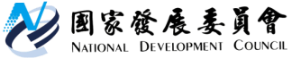 國家發展委員會 新聞稿111年4月份景氣概況發布日期：111年5月27日發布單位：經濟發展處111年4月景氣對策信號綜合判斷分數為28分，較上月減少3分，燈號續呈綠燈；同時指標經回溯修正後呈連續8個月上升，惟領先指標續呈下跌，顯示影響未來景氣不確定變數仍多，須密切關注後續發展。受到俄烏戰爭、中國防疫封控、新冠疫情等影響，全球經貿成長步調放緩，股市及企業信心亦受挫，4月份股價指數、製造業營業氣候測驗點均下滑，批發、零售及餐飲業營業額年增率亦下降，致4月景氣對策信號綜合判斷分數下滑。惟受惠科技創新應用及數位轉型需求續強，4月出口保持強勁成長。展望未來，出口方面，高效能運算、5G通訊、車用電子等新興科技應用持續擴展，有助維繫終端需求動能；投資方面，半導體供應鏈持續擴大投資，以及綠能投資持續擴增，加以投資台灣三大方案延續推動，均有助推升國內投資動能；惟俄烏戰事、中國封控措施、新冠疫情等不確定因素，加劇通膨壓力及供應鏈瓶頸問題，恐增添全球經濟下行風險，仍須密切關注後續發展，並妥為因應。1.景氣對策信號（詳圖1、圖2）111年4月為28分，較上月減少3分，燈號續呈綠燈。9項構成項目中，工業生產指數由黃藍燈轉呈綠燈，分數增加1分，股價指數、製造業營業氣候測驗點均由綠燈轉呈黃藍燈，分數各減少1分，批發、零售及餐飲業營業額由紅燈轉呈綠燈，分數減少2分；其餘5項燈號不變。個別構成項目說明如下：貨幣總計數M1B變動率：由上月11.1%減至9.8%，燈號續呈黃紅燈。股價指數變動率：由上月8.2%減至-0.7%，燈號由綠燈轉呈黃藍燈。工業生產指數變動率：由上月上修值2.0%增至6.998%，燈號由黃藍燈轉呈綠燈。非農業部門就業人數變動率：由上月-0.71%減至-0.88%，燈號續呈藍燈。海關出口值變動率：由上月20.9%增至24.9%，燈號續呈紅燈。機械及電機設備進口值變動率：由上月22.7%增至28.1%，燈號續呈紅燈。製造業銷售量指數變動率：由上月上修值4.0%減至3.3%，燈號續呈綠燈。批發、零售及餐飲業營業額變動率：由上月上修值10.4%減至4.9%，燈號由紅燈轉呈綠燈。製造業營業氣候測驗點：由上月下修值99.1點減至94.6點，燈號由綠燈轉呈黃藍燈。2.景氣指標(1)領先指標領先指標不含趨勢指數為100.19，較上月下降0.33%（詳表1、圖3）。7個構成項目經去除長期趨勢後，僅建築物開工樓地板面積較上月上升；其餘6項較上月下滑，分別為：製造業營業氣候測驗點、外銷訂單動向指數、實質半導體設備進口值、實質貨幣總計數M1B、股價指數、工業及服務業受僱員工淨進入率。(2)同時指標同時指標不含趨勢指數為102.34，較上月上升0.09%（詳表2、圖4）。7個構成項目經去除長期趨勢後，4項較上月上升，包括實質海關出口值、實質機械及電機設備進口值、批發、零售及餐飲業營業額、非農業部門就業人數；其餘3項較上月下滑，分別為：電力（企業）總用電量、製造業銷售量指數、工業生產指數。(3)落後指標落後指標不含趨勢指數為104.28，較上月上升0.40%（詳表3、圖5）。5個構成項目經去除長期趨勢後，4項較上月上升，包括製造業存貨價值、製造業單位產出勞動成本指數、失業率、金融業隔夜拆款利率；僅全體金融機構放款與投資較上月下滑。聯 絡 人：經濟發展處吳明蕙處長、郭重附科長聯絡電話：(02)2316-5851、5346下次發布日期為 111年6月27日（星期一）下午4時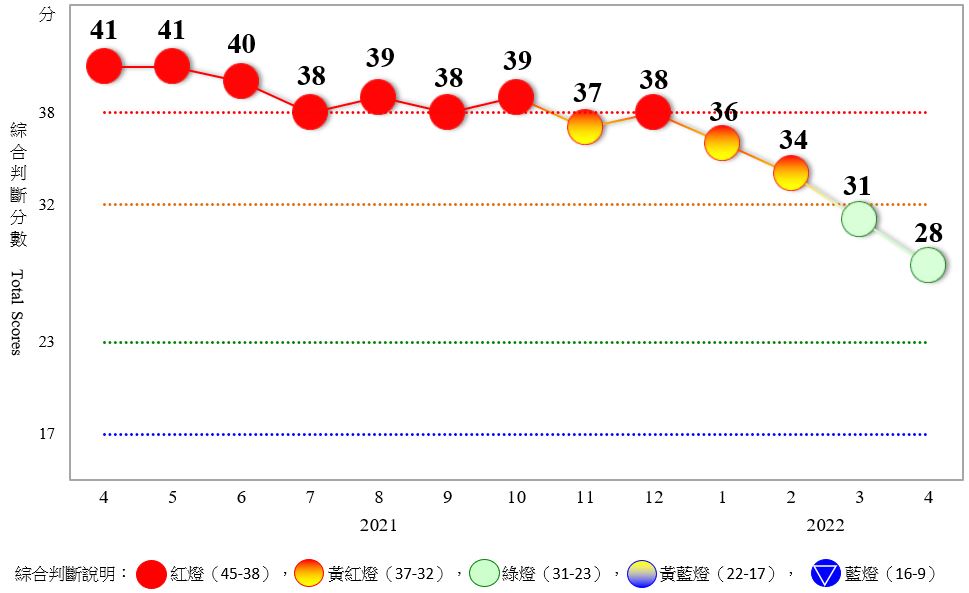 　圖1  近1年景氣對策信號走勢圖  圖2  一年來景氣對策信號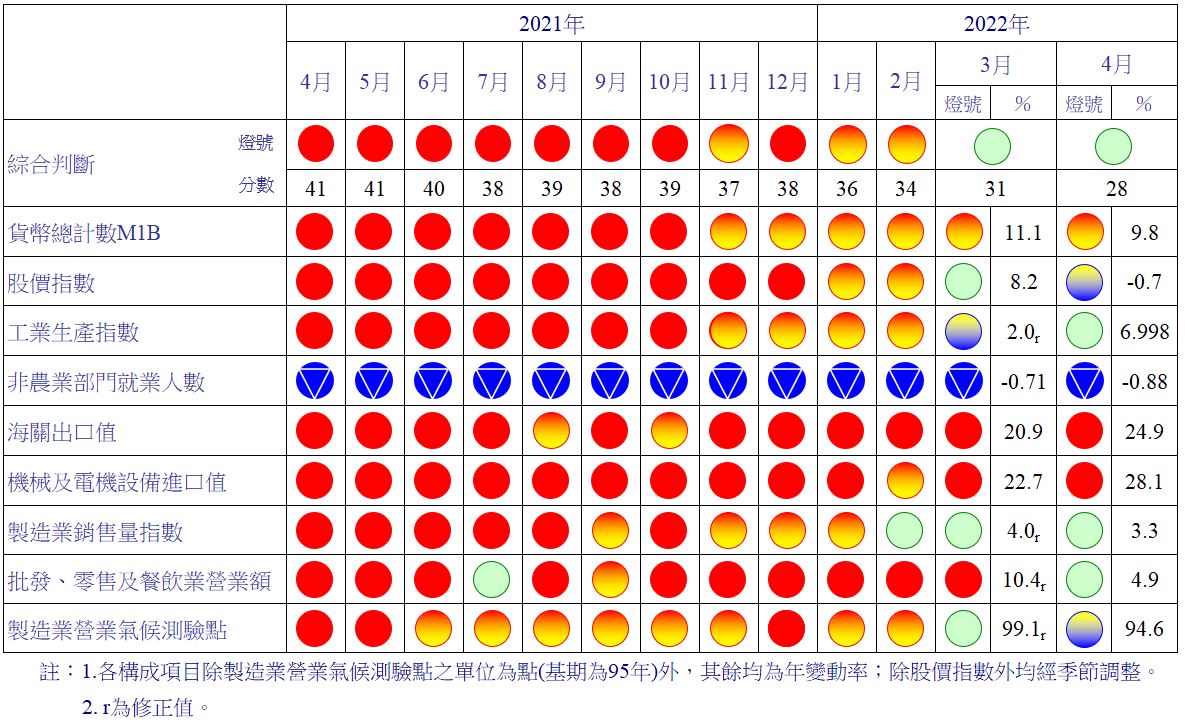 表1  景氣領先指標指數註：1.本表構成項目指數為經季節調整、剔除長期趨勢，並平滑化與標準化後之數值。以下表同。    2.外銷訂單動向指數採用以家數計算之動向指數。    3.淨進入率＝進入率—退出率。    4.建築物開工樓地板面積僅包含住宿類（住宅）、商業類、辦公服務類、工業倉儲類4項統計資料。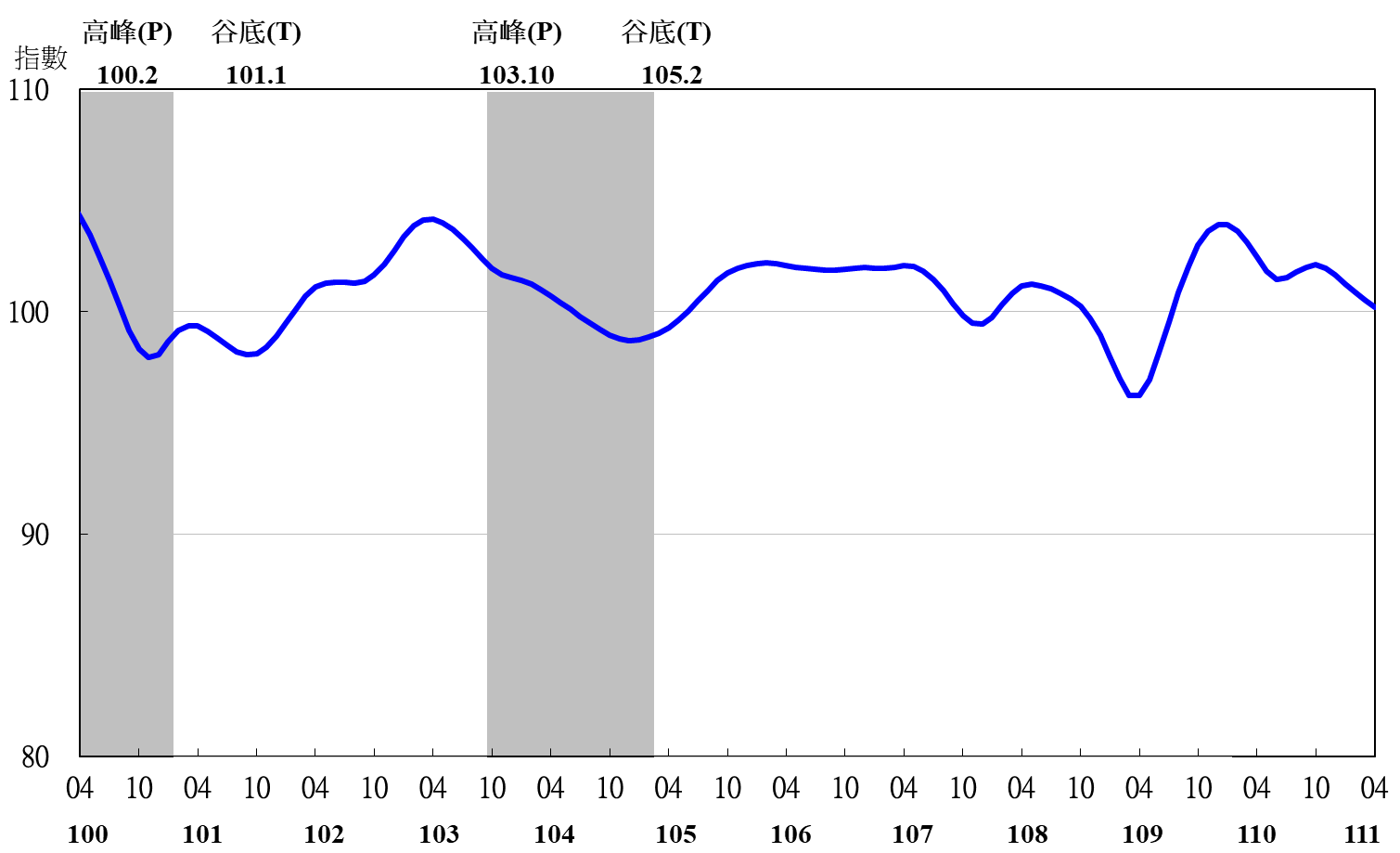 圖3  領先指標不含趨勢指數走勢圖註：陰影區表景氣循環收縮期，以下圖同。表2  景氣同時指標指數圖4  同時指標不含趨勢指數走勢圖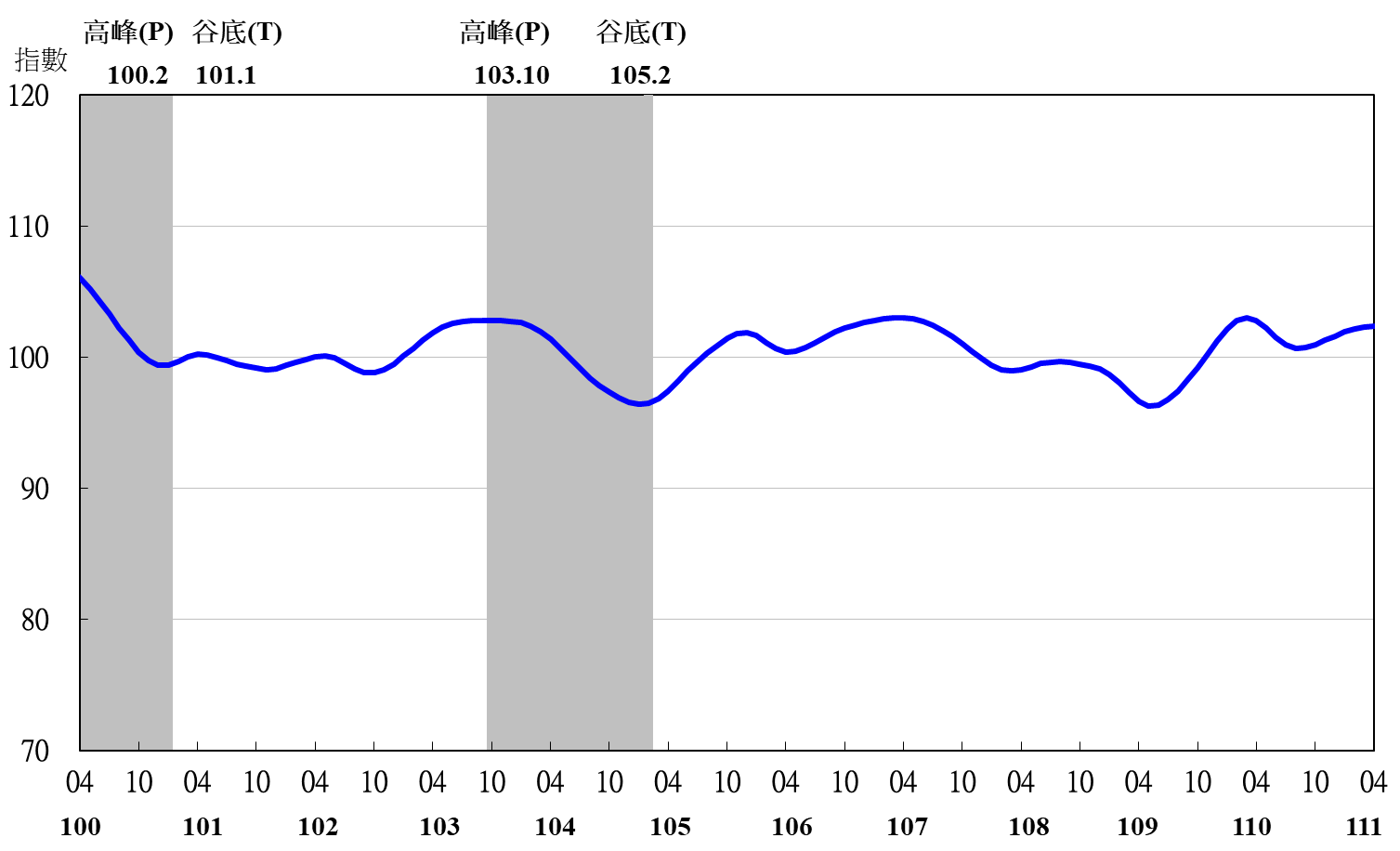 表3  景氣落後指標指數註：1.失業率取倒數計算。圖5  落後指標不含趨勢指數走勢圖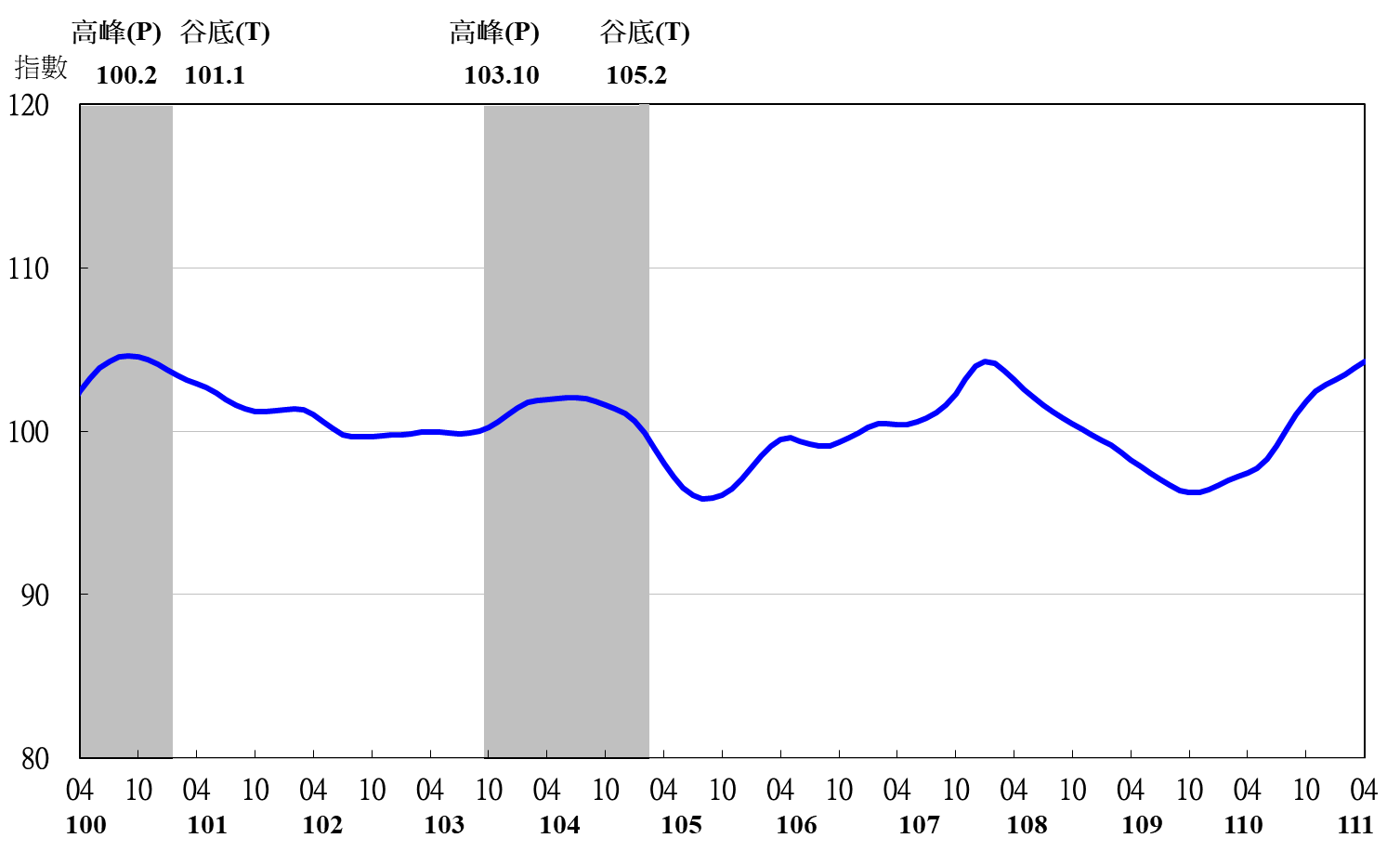 項　　　　　目110年 (2021)110年 (2021)110年 (2021)111年 (2022)111年 (2022)111年 (2022)111年 (2022)項　　　　　目10月11月12月1月2月3月4月不含趨勢指數102.10101.95101.65101.26100.86100.52100.19　較上月變動 (%)0.09-0.15-0.30-0.38-0.39-0.34 -0.33構成項目1外銷訂單動向指數2100.76100.57100.31100.0099.6499.25 98.85 實質貨幣總計數M1B100.43100.31100.17100.0099.8099.57 99.32 股價指數100.44100.33100.22100.0999.9299.71 99.49 工業及服務業受僱員工淨進入率3100.52100.66100.68100.63100.60100.58 100.55 建築物開工樓地板面積498.9099.1099.3999.86100.55101.49 102.53 實質半導體設備進口值100.59100.51100.34100.0999.8199.54 99.29 製造業營業氣候測驗點100.32100.19100.0499.8099.4599.03 98.56 項　　　　　　　目110年 (2021)110年 (2021)110年 (2021)111年 (2022)111年 (2022)111年 (2022)111年 (2022)項　　　　　　　目10月11月12月1月2月3月4月不含趨勢指數100.97 101.26 101.58 101.90 102.15 102.25 102.34 　較上月變動 (%)0.24 0.29 0.31 0.32 0.24 0.11 0.09 構成項目工業生產指數100.55 100.41 100.30 100.20 100.07 99.88 99.70 電力(企業)總用電量100.95 100.87 100.74 100.58 100.40 100.17 99.95 製造業銷售量指數100.79 100.58 100.37 100.17 99.98 99.78 99.60 批發、零售及餐飲業營業額100.63 101.01 101.30 101.52 101.68 101.79 101.86 非農業部門就業人數99.08 99.38 99.62 99.78 99.85 99.876 99.882 實質海關出口值98.91 99.33 99.93 100.64 101.31 101.86 102.39 實質機械及電機設備進口值100.21 100.13 100.13 100.19 100.30 100.45 100.62 項　　　　　　　目110年 (2021)110年 (2021)110年 (2021)111年 (2022)111年 (2022)111年 (2022)111年 (2022)項　　　　　　　目10月11月12月1月2月3月4月不含趨勢指數101.84 102.43 102.85 103.15 103.45 103.86 104.28 　較上月變動 (%)0.78 0.58 0.41 0.29 0.29 0.40 0.40 構成項目失業率199.71 100.20 100.58 100.85 101.03 101.17 101.29 製造業單位產出勞動成本指數100.10 100.10 100.06 100.02 100.06 100.25 100.44 金融業隔夜拆款利率99.98 99.99 100.00 100.03 100.07 100.12 100.18 全體金融機構放款與投資100.42 100.35 100.30 100.25 100.17 100.06 99.92 製造業存貨價值101.75 101.95 102.09 102.20 102.34 102.52 102.73 